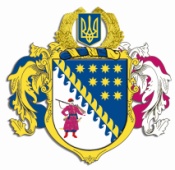 ДНІПРОПЕТРОВСЬКА ОБЛАСНА РАДАVIІІ СКЛИКАННЯПостійна комісія з питань соціально-економічного розвитку області, бюджету і фінансівпросп. Олександра Поля, 2, м. Дніпро, 49004ВИСНОВКИ І РЕКОМЕНДАЦІЇ № 1/22засідання постійної комісії обласної ради17 січня 2024 року							м. Дніпро14:00 годинЗаслухавши і обговоривши інформацію начальника управління бухгалтерського обліку та моніторингу діяльності виконавчого апарату Дніпропетровської обласної ради Беспаленкової Н.М. стосовно пропозицій щодо розподілу коштів, передбачених в обласному бюджеті на 2024 рік по головному розпоряднику коштів – Дніпропетровській обласній раді за КТПКВ 7670 „Внески до статутного капіталу суб’єктів господарювання”, постійна комісія вирішила:1. Інформацію начальника управління бухгалтерського обліку та моніторингу діяльності виконавчого апарату Дніпропетровської обласної ради Беспаленкової Н.М. взяти до відома.	2. Ураховуючи лист Управління СБУ у Дніпропетровській області від 
04 січня 2024 року № 55/15/1/5-193а щодо протидії загрозам державної безпеки, за результатами проведеного аналізу фактичної потреби у фінансовій підтримці комунальним підприємствам, на підставі затверджених фінансових планів на 2024 рік КП ДОР „Аульський водовід”, КП „Синельниківський міський водоканал” ДОР”, КП „Солонянське житлово-комунальне управління” ДОР”, КП „Верхньодніпровське ВУВКГ” ДОР”, 
КП „Жовтоводський водоканал” ДОР”, КП „Дніпротеплоенерго” ДОР”, 
ДП „Західтеплоенерго” КП „Дніпротеплоенерго” ДОР”, 
ДП „Східтеплоенерго” КП „Дніпротеплоенерго” ДОР”, 
ДП „Північтепломережа” КП „Дніпротеплоенерго” ДОР” погодити пропозиції щодо розподілу коштів, передбачених в обласному бюджеті на 2024 рік по головному розпоряднику коштів – Дніпропетровській обласній раді за КТПКВ 7670 „Внески до статутного капіталу суб’єктів господарювання” у сумі 177 541 078,26 грн, між підприємствами, що належать до спільної власності територіальних громад області, а саме:КП ДОР „Аульський водовід” – 48 263 948,07 грн;КП „Синельниківський міський водоканал” ДОР” – 4 500 400,0 грн;КП „Солонянське житлово-комунальне управління” ДОР” – 5 492 800,77 грн;КП „Верхньодніпровське ВУВКГ” ДОР” – 1 667 500,0 грн;КП „Жовтоводський водоканал” ДОР” – 10 068 329,94 грн;КП „Дніпротеплоенерго” ДОР” – 161 646,4 грн;ДП „Західтеплоенерго” КП „Дніпротеплоенерго” ДОР” – 16 085 398,5 грн;ДП „Східтеплоенерго” КП „Дніпротеплоенерго” ДОР” – 30 026 090,4 грн;ДП „Північтепломережа” КП „Дніпротеплоенерго” ДОР” – 61 274 964,18 грн.3. Дніпропетровській обласній раді підготувати та надати до Дніпропетровської обласної державної адміністрації – обласної військової адміністрації пропозиції щодо внесення змін до рішення обласної ради від 
08 грудня 2023 року № 328-18/VIII „Про обласний бюджет на 2024 рік”, розпорядження начальника обласної військової адміністрації від 
08 грудня 2023 року № 440/0/527-23 „Про обласний бюджет на 2024 рік” стосовно розподілу коштів, передбачених в обласному бюджеті на 2024 рік по головному розпоряднику коштів – Дніпропетровській обласній раді за КТПКВ 7670 „Внески до статутного капіталу суб’єктів господарювання”, у загальній сумі 177 541 078,26 грн згідно з погодженими пропозиціями (п.2).Головуюча на засіданні,заступник голови комісії					Н.В. КЕДА